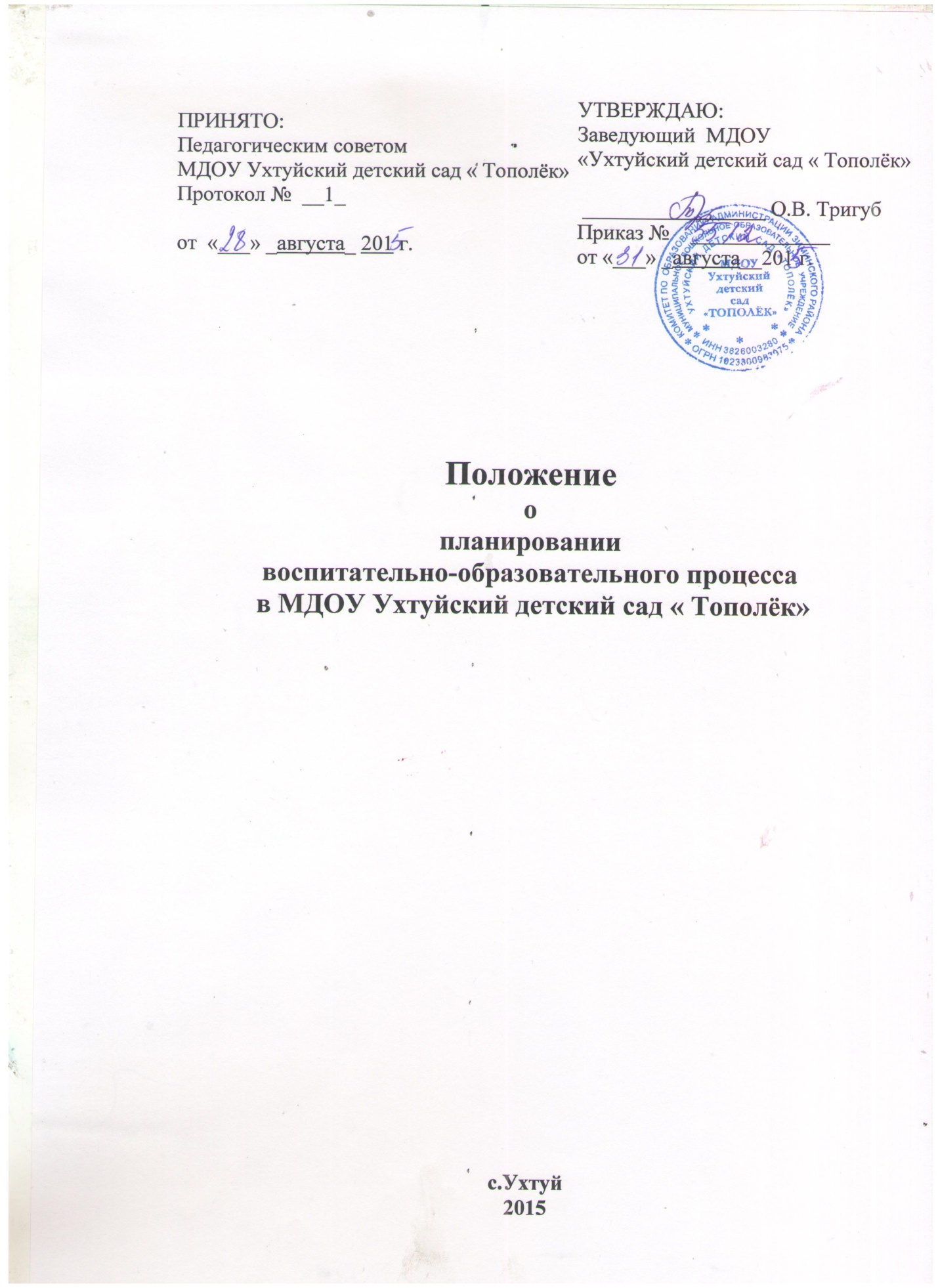 1. Общие положенияНастоящее Положение о планировании воспитательно-образовательного процесса  разработано в соответствии с:- Федеральным законом «Об образовании в РФ» от 29.12.2012г., № 273-ФЗ;- Федеральным государственным образовательным стандартом дошкольного образования ( утвержденным приказом Министерства образования и науки Российской Федерации от 17 октября 2013 г. № 1155 )-Приказом Минобрнауки России от 30.08.2013 №1014 «Об утверждении Порядка организации и осуществления образовательной деятельности по основным общеобразовательным программам – образовательным программам дошкольного образования» (зарегистрировано в Минюсте России 26.09.2013 № 30038)- Уставом МДОУ Ухтуйский детский сад « Тополёк» ( далее - МДОУ);- Основной общеобразовательной программой МДОУ Ухтуйский детский сад « Тополёк»- Санитарно-эпидемиологическими требованиями к устройству, содержанию и организации режима работы в дошкольных организациях (Санитарно-эпидемиологические правила и нормативы – СанПиН 2.4.1.3049-13;1.1. Данное Положение устанавливает систему планирования воспитательно-образовательного процесса в МДОУ, единые требования к форме исодержанию планирования образовательной работы в МДОУ с целью обеспечения полноты выполненияреализуемой образовательной программы МДОУ.1.2. Календарный план воспитательно-оздоровительного процесса в возрастных группах – это заблаговременное определение порядка, последовательности осуществления воспитательно-образовательной  работы с указанием необходимых условий, используемых средств, форм и методов.Перспективный план воспитательно-образовательного процесса в возрастных группах – это заблаговременное определение порядка, последовательности осуществления воспитательно-образовательного  процесса.Комплексно - тематическое  планирование – это планирование в соответствии с  образовательной программой дошкольного образования по всем направлениям развития ребенка (физическому, социально-коммуникативному, познавательному, речевому и художественно-эстетическому) 1.3. Основой планирования воспитательно-образовательного процесса является образовательная программа ДОУ, разработаннаяв соответствии с ФГОС ДО и учетом примерной основной общеобразовательной   программой дошкольного образования ( 20 мая 2015г)  на материалах примерной программы дошкольного образования «От рождениядо школы». подредакцией Н. Е. Вераксы, Т. С. Комаровой, М. А. Васильевой2. Цели и задачи2.1. Обеспечение реализации образовательной программы  ДОУ в каждой возрастной группе.2.2. Осуществление воспитательного воздействия на детей систематически и последовательно.2.3. Достижение положительных результатов в воспитании, образовании и развитии детей.3.Принципы  планирования.План должен:3.1. Соответствовать принципу развивающего образования, целью которого является развитие ребенка.3.2. Соответствовать критериям полноты и достаточности.3.3. Сочетать принципы научной обоснованности и практической применяемости.3.4. Обеспечивать единство воспитательных, обучающих и развивающих целей, а также задач процесса образования детей дошкольного возраста.3.5. Строиться с учетом принципа интеграции образовательных областей в соответствии с возрастными возможностями и особенностями воспитанников, спецификой и возможностями образовательных областей.3.6. Основываться на комплексно-тематическом принципе построения образовательного процесса.3.7. Предусматривать решение программных образовательных задач в совместной деятельности взрослого и детей и самостоятельной деятельности детей не только в рамках о образовательной деятельности ( занятиях), но и при проведении режимных моментов в соответствии со спецификой дошкольного образования.3.8. Предполагать построение образовательного процесса на адекватных возрасту формах работы с детьми, т. е. на основе игровой деятельности.4. Организация планирования4.1 Комплексно- тематическое  планирование.4.1. 2Тематическое планирование является составной частьюобразовательной программы ДОУ и должно быть разработанопедагогами до 1 сентября4.1.3.. Комплексно -тематическое планирование разрабатывается на учебныйгод (с сентября по август  включительно)4.1.4. Интегрирующие темы и периоды их реализации определяются длякаждой возрастной группы. 4.1.5 Тематическое планирование должно иметь титульный лист и быть утверждено приказом  заведующей  ДОУ.4.2. Перспективный план4.2.1.Перспективный план организованной образовательной деятельности  ( занятия) составляется на один год  по образовательным областям развития ребенка ( социально-коммуникативному , познавательному, речевому, физическому и художественно-эстетическому),  на основе  комплексно – тематического плана и разрабатывается  двумя  воспитателями возрастной группы .4.2.2.  В перспективном  плане должны учитываться особенности развития детей данной группы и конкретные условия ДОУ.4.2.3. Перспективный план должен иметь титульный лист и  утвержден приказом заведующей  ДОУ.4.3. Календарный план воспитательно - образовательной работы .4.3.1.Календарный план воспитательно-образовательной работы с детьми в группахраннего, младшего, среднего  и старшего дошкольного возраста является обязательным документом,разрабатывается совместно двумя воспитателями  на каждой возрастной группе  и реализуется каждым педагогом ДОУ.4.3.2  Календарный план составляется на каждую неделю.4.3.3 Календарное планирование осуществляется на основе циклограммы, разработанной воспитателями и утвержденной  заведующей  ДОУ .4.3.4. Календарный план составляется в соответствии с режимом дня и содержит следующие разделы: Название тематической недели Итоговое мероприятие планирование 1 половины дняформы  работы с детьми в утренний отрезок временипланирование   непрерывной непосредственно образовательной деятельности (групповой, подгрупповой);планирование самостоятельной деятельности детей;планирование прогулки ( наблюдение,  труд, опыты, подвижные игры, самостоятельная деятельность детей, индивидуальная работа);- планирование второй половины дня.планирование самостоятельной деятельности детей;планирование совместной деятельности педагога и детей (групповой, подгрупповой);планирование прогулки ( наблюдение, игровая деятельность );индивидуальная работа с детьми по коррекции развития.4.3.5. В календарном плане отражается:физкультурно-оздоровительная работа :утренняя гимнастика, артикуляционная  гимнастика , работа по закаливанию, вся работа, связанная с формированием культурно-гигиенических навыков, норм поведения;работа, связанная с развитием игровой деятельности;работа, связанная с развитием элементарной трудовой деятельности;взаимодействие с семьями воспитанниковразвлечения, досуги, праздники;4.3.6. Планирование в летний оздоровительный период заключается в составлении  перспективного плана, разработанного воспитателями на весь летний период, в соответствии с тематическими неделями и включает  в себя:утреннюю гимнастику, оздоровительный бег,  спортивные и подвижные игры,  валеологические, спортивные и музыкальные досуги и развлечения, спортивные и музыкальные праздники, экскурсии, целевые прогулкипознавательно- исследовательская деятельность (экспериментирование, опыты, наблюдения)изобразительная деятельность, закаливающие мероприятия,взаимодействие с  семьей5.Требования к оформлению календарного плана.
5.1. План должен быть написан аккуратно, понятным подчерком  5.2. Обязательно должен быть оформлен титульный лист с указанием группы, Ф.И.О. обоих воспитателей группы, даты начала и окончания плана5.3. План оформляется в соответствии с утвержденной формой планирования 5.4. Последняя страница тетради календарного плана воспитателями не заполняется. Она предназначена для записей старшего воспитателя.
5.5. При планировании разнообразной детской деятельности указывается форма детской деятельности (в соответствии с ФГОС ДО),  цель; 
5.6. При планировании приветствуется использование картотек наблюдений, пальчиковой гимнастики, артикуляционной, бодрящей гимнастик и т. п., составленных педагогами группы.5.7.Планирование на летний оздоровительный сезон предоставляется в напечатанном и электронном виде.6. Отчетность и контроль.6.1. Календарное планирование в течение учебного года находится у педагогов. Хранится в группе не менее 3 лет.6.2. Контроль за планированием осуществляется старшим воспитателем.Контроль перспективного планирования образовательнойдеятельности осуществляется не реже 1 раз вквартал; календарного планирования- ежемесячно. Приложение 1Календарный план.ДатаНазвание тематической недели Зимушка –зима в гости к нам пришлаЦельЗадачиИтоговое мероприятие Коллаж  «Зима»Приложение 2Форма написания перспективного плана Образовательная область « Речевое развитие» Пояснительная запискарежим Совместная деятельность взрослого и детей с учетом интеграции образовательных областей Совместная деятельность взрослого и детей с учетом интеграции образовательных областей Совместная деятельность взрослого и детей с учетом интеграции образовательных областей Совместная деятельность взрослого и детей с учетом интеграции образовательных областей Совместная деятельность взрослого и детей с учетом интеграции образовательных областей  Самостоятельная деятельность детей / организация предметно-пространственной среды   Самостоятельная деятельность детей / организация предметно-пространственной среды Взаимодействие с семьейВзаимодействие с семьейрежимОбразовательная деятельность в режимных моментахГрупповаяподгрупповаяГрупповаяподгрупповаяИндивидуальнаяИндивидуальная  Самостоятельная деятельность детей / организация предметно-пространственной среды   Самостоятельная деятельность детей / организация предметно-пространственной среды Взаимодействие с семьейВзаимодействие с семьейУтро Коммуникативная  деятельностьУтренний сборЭлементарный бытовой трудСервировка стола к завтраку, подготовка материала к занятию, убрать игрушки перед прогулкойДвигательная Утренняя гимнастика  Комплекс №4Познавательно  исследовательская деятельностьПросмотр компьютерной презентации « Путешествие в зимний лес»игроваяД.И.Составь предложение о зимеДвигательнаяП/ и « Сорока»Двигательная Утренняя гимнастика  Комплекс №4Познавательно  исследовательская деятельностьПросмотр компьютерной презентации « Путешествие в зимний лес»игроваяД.И.Составь предложение о зимеДвигательнаяП/ и « Сорока»Восприятие художественной литературыПовторение стихотворения « Первый снег» Воронько, с Настей, ТимойКоммуникативная,  игровая  Д/ И « Подбери слово»упражнять Сашу, Диану в образовании однокоренных слов к слову» зимаВосприятие художественной литературыПовторение стихотворения « Первый снег» Воронько, с Настей, ТимойКоммуникативная,  игровая  Д/ И « Подбери слово»упражнять Сашу, Диану в образовании однокоренных слов к слову» зимаконструирование Составление картин из геометрических фигур « Зимняя сказка ( цветная бумага, трафареты, ножницы, клей)(конструирование)Строительный материал, пазлы, ЛегоИгровая Настольно-печатные игры ИгроваяМодели кукол и разной одежды в плоском бумажном вариантеВосприятие художественной литературыВыставка детских книг на зимнюю тематикуконструирование Составление картин из геометрических фигур « Зимняя сказка ( цветная бумага, трафареты, ножницы, клей)(конструирование)Строительный материал, пазлы, ЛегоИгровая Настольно-печатные игры ИгроваяМодели кукол и разной одежды в плоском бумажном вариантеВосприятие художественной литературыВыставка детских книг на зимнюю тематикуВыставка детских книг на зимнюю тематикуВыставка детских книг на зимнюю тематикуУтро Коммуникативная  деятельностьУтренний сборЭлементарный бытовой трудСервировка стола к завтраку, подготовка материала к занятию, убрать игрушки перед прогулкойДвигательная Утренняя гимнастика  Комплекс №4Познавательно  исследовательская деятельностьПросмотр компьютерной презентации « Путешествие в зимний лес»игроваяД.И.Составь предложение о зимеДвигательнаяП/ и « Сорока»Двигательная Утренняя гимнастика  Комплекс №4Познавательно  исследовательская деятельностьПросмотр компьютерной презентации « Путешествие в зимний лес»игроваяД.И.Составь предложение о зимеДвигательнаяП/ и « Сорока»Восприятие художественной литературыПовторение стихотворения « Первый снег» Воронько, с Настей, ТимойКоммуникативная,  игровая  Д/ И « Подбери слово»упражнять Сашу, Диану в образовании однокоренных слов к слову» зимаВосприятие художественной литературыПовторение стихотворения « Первый снег» Воронько, с Настей, ТимойКоммуникативная,  игровая  Д/ И « Подбери слово»упражнять Сашу, Диану в образовании однокоренных слов к слову» зимаконструирование Составление картин из геометрических фигур « Зимняя сказка ( цветная бумага, трафареты, ножницы, клей)(конструирование)Строительный материал, пазлы, ЛегоИгровая Настольно-печатные игры ИгроваяМодели кукол и разной одежды в плоском бумажном вариантеВосприятие художественной литературыВыставка детских книг на зимнюю тематикуконструирование Составление картин из геометрических фигур « Зимняя сказка ( цветная бумага, трафареты, ножницы, клей)(конструирование)Строительный материал, пазлы, ЛегоИгровая Настольно-печатные игры ИгроваяМодели кукол и разной одежды в плоском бумажном вариантеВосприятие художественной литературыВыставка детских книг на зимнюю тематику Подбор фотографий  на зимнюю тематику Подбор фотографий  на зимнюю тематикуНепосредственно образовательная деятельностьПознавательно- исследовательская деятельность Ознакомление с окружающим Тема «Идет волшебница зима»  Задачи  Образовательная, развивающая, воспитательнаяИспользуемые методы и приемы:  Ссылка на методическую литературу Ф.И.О автора, название, стр.или перспективный план.Художественное творчество ( изобразительная деятельность – (рисование )Тема « Белая береза под моим окном» ( зимний пейзаж)Используемые методы и приемы:  Ссылка на методическую литературу Ф.И.О автора, название, стр.или перспективный план. Музыкальная деятельность  Прослушивание музыки И.П. Чайковского « Времена года» ссылка на перспективный план музыкального руководителяПознавательно- исследовательская деятельность Ознакомление с окружающим Тема «Идет волшебница зима»  Задачи  Образовательная, развивающая, воспитательнаяИспользуемые методы и приемы:  Ссылка на методическую литературу Ф.И.О автора, название, стр.или перспективный план.Художественное творчество ( изобразительная деятельность – (рисование )Тема « Белая береза под моим окном» ( зимний пейзаж)Используемые методы и приемы:  Ссылка на методическую литературу Ф.И.О автора, название, стр.или перспективный план. Музыкальная деятельность  Прослушивание музыки И.П. Чайковского « Времена года» ссылка на перспективный план музыкального руководителяПознавательно- исследовательская деятельность Ознакомление с окружающим Тема «Идет волшебница зима»  Задачи  Образовательная, развивающая, воспитательнаяИспользуемые методы и приемы:  Ссылка на методическую литературу Ф.И.О автора, название, стр.или перспективный план.Художественное творчество ( изобразительная деятельность – (рисование )Тема « Белая береза под моим окном» ( зимний пейзаж)Используемые методы и приемы:  Ссылка на методическую литературу Ф.И.О автора, название, стр.или перспективный план. Музыкальная деятельность  Прослушивание музыки И.П. Чайковского « Времена года» ссылка на перспективный план музыкального руководителяПознавательно- исследовательская деятельность Ознакомление с окружающим Тема «Идет волшебница зима»  Задачи  Образовательная, развивающая, воспитательнаяИспользуемые методы и приемы:  Ссылка на методическую литературу Ф.И.О автора, название, стр.или перспективный план.Художественное творчество ( изобразительная деятельность – (рисование )Тема « Белая береза под моим окном» ( зимний пейзаж)Используемые методы и приемы:  Ссылка на методическую литературу Ф.И.О автора, название, стр.или перспективный план. Музыкальная деятельность  Прослушивание музыки И.П. Чайковского « Времена года» ссылка на перспективный план музыкального руководителяПознавательно- исследовательская деятельность Ознакомление с окружающим Тема «Идет волшебница зима»  Задачи  Образовательная, развивающая, воспитательнаяИспользуемые методы и приемы:  Ссылка на методическую литературу Ф.И.О автора, название, стр.или перспективный план.Художественное творчество ( изобразительная деятельность – (рисование )Тема « Белая береза под моим окном» ( зимний пейзаж)Используемые методы и приемы:  Ссылка на методическую литературу Ф.И.О автора, название, стр.или перспективный план. Музыкальная деятельность  Прослушивание музыки И.П. Чайковского « Времена года» ссылка на перспективный план музыкального руководителяПознавательно- исследовательская деятельность Ознакомление с окружающим Тема «Идет волшебница зима»  Задачи  Образовательная, развивающая, воспитательнаяИспользуемые методы и приемы:  Ссылка на методическую литературу Ф.И.О автора, название, стр.или перспективный план.Художественное творчество ( изобразительная деятельность – (рисование )Тема « Белая береза под моим окном» ( зимний пейзаж)Используемые методы и приемы:  Ссылка на методическую литературу Ф.И.О автора, название, стр.или перспективный план. Музыкальная деятельность  Прослушивание музыки И.П. Чайковского « Времена года» ссылка на перспективный план музыкального руководителяПознавательно- исследовательская деятельность Ознакомление с окружающим Тема «Идет волшебница зима»  Задачи  Образовательная, развивающая, воспитательнаяИспользуемые методы и приемы:  Ссылка на методическую литературу Ф.И.О автора, название, стр.или перспективный план.Художественное творчество ( изобразительная деятельность – (рисование )Тема « Белая береза под моим окном» ( зимний пейзаж)Используемые методы и приемы:  Ссылка на методическую литературу Ф.И.О автора, название, стр.или перспективный план. Музыкальная деятельность  Прослушивание музыки И.П. Чайковского « Времена года» ссылка на перспективный план музыкального руководителяПознавательно- исследовательская деятельность Ознакомление с окружающим Тема «Идет волшебница зима»  Задачи  Образовательная, развивающая, воспитательнаяИспользуемые методы и приемы:  Ссылка на методическую литературу Ф.И.О автора, название, стр.или перспективный план.Художественное творчество ( изобразительная деятельность – (рисование )Тема « Белая береза под моим окном» ( зимний пейзаж)Используемые методы и приемы:  Ссылка на методическую литературу Ф.И.О автора, название, стр.или перспективный план. Музыкальная деятельность  Прослушивание музыки И.П. Чайковского « Времена года» ссылка на перспективный план музыкального руководителяПознавательно- исследовательская деятельность Ознакомление с окружающим Тема «Идет волшебница зима»  Задачи  Образовательная, развивающая, воспитательнаяИспользуемые методы и приемы:  Ссылка на методическую литературу Ф.И.О автора, название, стр.или перспективный план.Художественное творчество ( изобразительная деятельность – (рисование )Тема « Белая береза под моим окном» ( зимний пейзаж)Используемые методы и приемы:  Ссылка на методическую литературу Ф.И.О автора, название, стр.или перспективный план. Музыкальная деятельность  Прослушивание музыки И.П. Чайковского « Времена года» ссылка на перспективный план музыкального руководителяпрогулкаКоммуникативная  ситуативный разговор « Почему говорят « Береги нас в большой мороз»Элементарный бытовой трудПоручение по расчистке участка от снегаКоммуникативная  ситуативный разговор « Почему говорят « Береги нас в большой мороз»Элементарный бытовой трудПоручение по расчистке участка от снегаПознавательно- исследовательская деятельность   Наблюдение за изменениями в природе на участке Цель:Восприятие художественной литературы Стоит березка в пелеринеИгровая, двигательнаяИгры соревнования « Добеги до снежной бабы» Довези на санках до флажка Пробеги между предметамиПознавательно- исследовательская деятельность   Наблюдение за изменениями в природе на участке Цель:Восприятие художественной литературы Стоит березка в пелеринеИгровая, двигательнаяИгры соревнования « Добеги до снежной бабы» Довези на санках до флажка Пробеги между предметамиДвигательнаяКто больше забросит снежков» Метание в цель Миша, Костя, Витя Элементарный бытовой трудСамообслуживание после прогулкиСитуативный разговор о складывание одежды в кабинкуДвигательнаяКто больше забросит снежков» Метание в цель Миша, Костя, Витя Элементарный бытовой трудСамообслуживание после прогулкиСитуативный разговор о складывание одежды в кабинкуЭлементарный бытовой труд лопатки, метелки, скребки, носилкиИгровая, двигательная санки, флажки, кубикиЭлементарный бытовой труд лопатки, метелки, скребки, носилкиИгровая, двигательная санки, флажки, кубикиПодготовка выносного материала  Санки, лопатки, вожжи, вечер Двигательная Бодрящая гимнастика  ( гимнастика после сна)«Комплекс № 4Двигательная Бодрящая гимнастика  ( гимнастика после сна)«Комплекс № 4Восприятие художественной литературыЧтение рассказа Бианки « Декабрь»Коммуникативная  Д/И «вокруг да около»Двигательная« Найди что спрячу»Восприятие художественной литературыЧтение рассказа Бианки « Декабрь»Коммуникативная  Д/И «вокруг да около»Двигательная« Найди что спрячу»Восприятие художественной литературыПовторение стихотворения « Первый снег» Воронько, с Пашей, АленойВосприятие художественной литературыПовторение стихотворения « Первый снег» Воронько, с Пашей, АленойПознавательно- исследовательская ( моделирование)  Составление зимних узоров  Мозаика ИзобразительнаяРисование « Зимние узоры»  ( образцы узоров)Познавательно- исследовательская ( моделирование)  Составление зимних узоров  Мозаика ИзобразительнаяРисование « Зимние узоры»  ( образцы узоров)прогулкаКоммуникативная   Д.И. «Придумай слова со словом снег»Коммуникативная   Д.И. «Придумай слова со словом снег»Познавательно-исследовательская Наблюдение за закатом солнцаИгровая Д.И. « Что изменилось»ДвигательнаяП.И. « Два мороза»Познавательно-исследовательская Наблюдение за закатом солнцаИгровая Д.И. « Что изменилось»ДвигательнаяП.И. « Два мороза»Двигательная  Метание снежков Ваня, Саша, АлинаДвигательная  Метание снежков Ваня, Саша, АлинаИгровая, двигательная санки, флажки, кубикиИгровая, двигательная санки, флажки, кубикиПодготовка выносного материаламесяцНазвание тематической неделиТема непосредственно- образовательной деятельностиПрограммное содержание Виды детской деятельностиИспользуемые формы, методы, приемыПредметно-пространственная средаИтоговоемероприятиеВзаимодействие с семьейсентябрь золотая осеньзадачиСоставление рассказов по теме «Дары природы»( методическая литература,   указать  источник автора и страница)Способствовать расширению представлений детей об овощах и фруктах на основе сенсорного обследования; развивать представления о среде обитания, прививать навыки трудолюбия.КоммуникативнаяРассматривание овощей, беседаДидактическая игра, работа со схемойобобщениеНатуральные овощи фрукты, иллюстрация овощей и фруктов,  Чудесный мешочек  Изготовление поделки для выставки« Дары природы»сентябрь золотая осеньзадачисентябрь золотая осеньзадачи